THOROUGHLY complete this questionnaire. We know that it is a lot of writing, but it will help the doctor to better diagnose and provide you the appropriate care.FAX THIS COMPLETED QUESTIONNAIRE TO:(321) 441-1559(If you cannot print/fax/scan/email this questionnaire back to us in advance, please arrange to arrive 15 minutes earlier than your appointment date/time to complete the form).Arrive for your appointment at  __am / pm  on __/__/ 2019 Please bring questionnaire with you in case fax line is downOUR ADDRESS IS:  801 N. Orange Avenue, Suite 535, Orlando, FL 32801PHONE:  (407) 644-0101PERSONAL INFORMATIONName_______________________________ Today’s Date________ Date of Birth ________           Age______           Right-handed       Left-handed             Sex:     Male     FemaleHighest Education___________ Occupation /Profession: __________________________CURRENT MEDICAL COMPLAINTSMain Complaint: Date symptom began and is it stable, on/off, getting worse/better. ____________________________________________________________________________________________________________________________________________________________________________________________________________________________________________________________________________________________________________________________________ Secondary Complaints: ________________________________________________________________________________________________________________________________________________________________________________________________________________________________________________________________________________________________________________Pain Assessment:  Mark the area(s) where you feel your symptoms.   ///////= Stabbing pain;         0000= Tingling;         XXXX= Burning;     AAAA= Aching;     TTTT= Throbbing;      SSSS=Shooting;        DDDD=Dull;             NNNN= Numb. 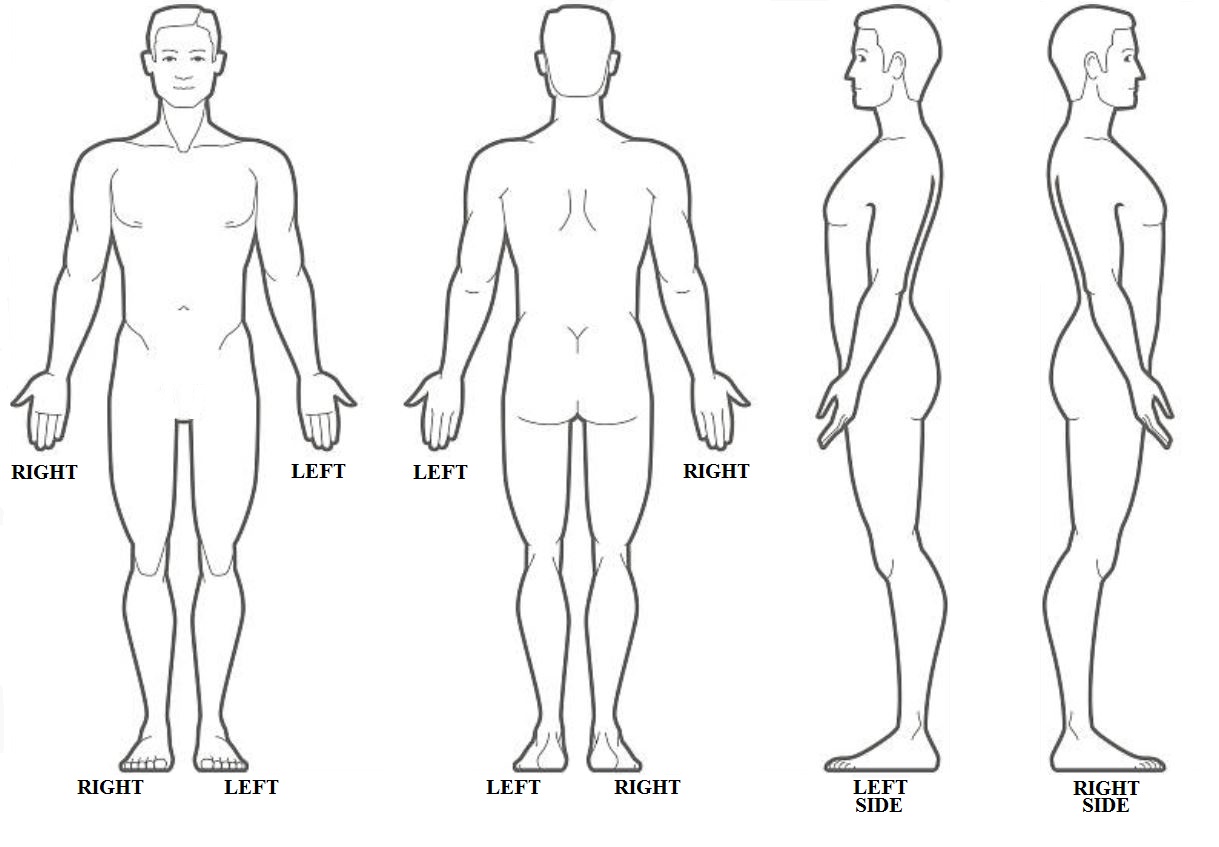 CLINICAL PATIENT INFORMATION SHEETPrint CLEARLY and leave no blank spacesPatient								Do you smoke? ___yes ___no   Packs/day =____Name: _________________________________			Date you stopped smoking ___/___/___  Name of Primary Care/ Family Physician (if any):			Do you drink?  ___yes ___no  Drinks/day =	  		Do you use drugs? ___yes ___no       		 	_______________________________________		Do you use ILLICIT drugs? ___yes ___no 		 			If yes, date stopped ___/___/___  	 	     Phone #:________________________________					 								List ALL medications you are taking at this time: COMPLAINT:_____________________________			                     NAME                           / STRENGTH & NUMBER_______________________________________			________________________________________________								  		 _______________________________________			________________________________________________If seen in an emergency room, name of hospital: 			________________________________________________ _______________________________________			 ________________________________________________Have you been treated by another doctor?				______________________________________________________Yes       ______No					                						                     	________________________________________________Name of other doctor: ____________________											________________________________________________ List all surgeries you have had:						_________________________________________ 			List any medications you are allergic to:  _________________________________________			__________________________________________________________________________________			_______	__________________________________Have you had past history of the following:				_______	______________________________________Yes    ____No  	Glaucoma				Has any member of your family had a history of the ____Yes    ____No  	Diabetes					following: ____Yes    ____No  	Thyroid Disease            						 ____Yes    ____No	High blood pressure			____Yes    ____No  	Glaucoma               	____Yes    ____No  	Lung Disease 				____Yes    ____No  	Diabetes       ____Yes    ____No  	Heart disease				____Yes    ____No	Thyroid Disease  ____Yes    ____No  	Stomach ulcer				____Yes    ____No	High blood pressure____Yes    ____No  	Recent infections				____Yes    ____No	Lung disease ____Yes    ____No  	Cancer (type) ______________		____Yes    ____No	Heart disease ____Yes    ____No  	HIV Positive (AIDS)			____Yes    ____No	Stomach ulcer    	____Yes    ____No  	Hepatitis B				____Yes    ____No	Recent infections         ____Yes	   ____No	Bleeding/blood clots		   	____Yes    ____No	Cancer (type) _____________Yes    ____No      	Neck/back pain				____Yes    ____No	HIV Positive (AIDS)____Yes    ____No	Syphilis			____Yes    ____No	Hepatitis B____Yes    ____No	Arthritis			____Yes	    ____No	Bleeding/blood clots								____Yes    ____No      	Neck/back painAny other medical problems? _______________________		____Yes    ____No	Syphilis								____Yes    ____No	Arthritis	___________________________________________	____ 		How often do your symptoms affect you?Occasionally___(0-33% of the day)    Frequently___(33-66%)     Constant___(66-100%)What time of the day your pain is most severe or frequent? (average)Wake up by the pain ___, when arrive to work___, by noon___, mid-afternoon___, late in the evening__, when lying down to sleep___, Anytime___, I haven’t noticed___.Discomfort Rating: On a scale of 0 to 10 (0 being no discomfort, # 5 if discomfort starts interfering with activities and 10 being the worst discomfort you can imagine and you would go to ER):Previous treatment for current complaints________________________________________________________________________________________________________________________________________________Sleeping difficulties from pain (partly or mainly)?  No/Yes ________________________________________________________________________REVIEW OF SYSTEMS:Please CHECK each that applies to you.__________________________________________________________________________________________       	             GENERAL:         □yes   □no   Unexplained changes in weight         □yes   □no   Fever         □yes   □no   Chills         □yes   □no   Night sweats	            NEUROLOGICAL:□yes   □no   Unusual change in voice □yes   □no   Seizures□yes   □no   Loss of consciousness□yes   □no   Memory difficulties □yes   □no   Disorientation □yes   □no   Difficulty with speaking□yes   □no   Difficulty with writing□yes   □no   Difficulty with reading □yes   □no   Dysphagia□yes   □no   Double vision□yes   □no   Loss of vision □yes   □no   Tremors□yes   □no   Difficulty walking □yes   □no   Weakness □yes   □no   Numbness□yes   □no   Changes in sensation □yes   □no   Tingling□yes   □no   Bleeding gums	            HEAD:□yes   □no   Headache □yes   □no   History of head contusions □yes   □no   Hearing□yes   □no   Auditory problems □yes   □no   Dizziness □yes   □no   Ear buzzing□yes   □no   Sinus (stuffy nose) □yes   □no   Ear pain□yes   □no   Dental problems□yes   □no   Metal implants                  CARDIOLOGY/PULMONARY:□yes   □no   Chest pain□yes   □no   Palpitations□yes   □no   Murmur□yes   □no   Swollen feet legs worse at the end of the                       day. □yes   □no   Cough □yes   □no   Wheezing□yes   □no    Shortness of breath walking up one-flight                       GASTROINTESTINAL:□yes   □no   Digestion problems □yes   □no   Bloating□yes   □no   Nausea□yes   □no   Heartburns□yes   □no   Vomiting□yes   □no   Constipation □yes   □no   Unexplained diarrheas□yes   □no   Abdominal pain □yes   □no   Sour mouth sensation after sleeping.                  GENITAL/URINARY:□yes   □no   Difficulty urinating□yes   □no   Urge urinating□yes   □no   Pain urinating □yes   □no   Painful intercourse□yes   □no   Vaginal secretions □yes   □no   Bladder incontinence □yes   □no   Kidney stones□yes   □no   Kidney infections	            MUSCULAR/SKELETAL: □yes   □no   Diffuse muscle aching □yes   □no   Fibromyalgia □yes   □no   Legs or joint swelling □yes   □no   Stiffness □yes   □no   Painful foot sole or arch “first steps in the                        morning”.                  SKIN/HAIR:□yes   □no   Changes in skin moles □yes   □no   Non-healing ulcers □yes   □no   Dry skin □yes   □no   Itching□yes   □no   Nail fungus                  ENDOCRINE/HEMATOLOGICAL/                  IMMUNE:□yes   □no   HIV positive □yes   □no   Hepatitis □yes   □no   Fainting □yes   □no   Swollen armpit□yes   □no   Swollen groin glands, □yes   □no   Pale color     □yes   □no   Bleeding disorders □yes   □no   Recurrent infections                               Stairs.Is there significant stress at work? Yes__ No___, at home? Y___ No___ Do you feel this stress makes your pain worse Yes___ No____Any Food intolerance or allergy______________________________________________________________________________Upon agreement between the Patient (and/or Responsible Person) and the treating Physician, I hereby authorize the Physicians of M.D. Diagnostic Specialists, LLC and /or Rolando Amadeo, MD; to administer such Medical Care as may be deemed advisable in diagnosis and treatment of the Patient.  Patient Signature: __________________________________________________________________   Date: _________________________________(Or legal guardian, if minor or patient incapacity)Circle one belowCircle one belowCircle one belowSingleYNMarriedYNDivorcedYNWidowedYNWhat is your Highest / Worst   Level of discomfort?      012345678910What is your Lowest Level of discomfort?                        012345678910What is your Usual / Average Level of discomfort?        012345678910What is your Current Level of discomfort?                       012345678910